				                    	 Form JBC-5b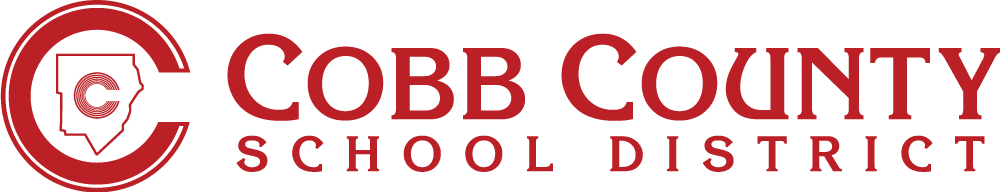 Student Re-Enrollment Form(Please PRINT all information)STUDENT ENROLLMENT INFORMATION			Last			First		MiddleStudent Resides with:     Both Parents       One Parent       Parent & Step Parent       Guardian       Foster Parent       Other**ENROLLING ADULT PRIMARY FAMILY INFORMATION (Family #1) (The enrolling adult must sign at the bottom of this form in order to complete enrollment.)   NOTE: The child must reside primarily with the enrolling adult.			  Last			First			MiddleFamily Status:	 Married	 Separated	     Divorced	      SingleDo you:    own       rent      or  ***share a residence with another familySECONDARY FAMILY INFORMATION (Family #2) (Parent/guardian not residing with the Family #1 household above)			      Last			First			Middle			 Street						                City		     State		ZipNOTE: If this adult is authorized by the Enrolling Adult to be called in case of an emergency and/or pick up the student from school, he/she must also be listed as a Student Contact below.ADDITIONAL STUDENT INFORMATION									       County	         State	     Country** If not the parent/legal guardian, Form JBC-14 must be completed. (O.C.G.A. § 20-2-16)*** Form JBC-2 may be required for proof of residency (State Board of Education Rule 160-5-1-.28)ACTIVE MILITARY SURVEY Does either parent/guardian/step-parent with who the student resides meet any of the following:\Has your family moved in order to work in another city, state, or country in the past 3 years?     Yes      NoHas anyone in your immediate family been involved in one of the following occupations, either full or part-time or temporarily during the last 3 years?  (Check all that apply) Agriculture (planting/picking fruits or vegetables)		 Dairy/Poultry/Livestock			 Fishing or fish farming Planting, growing, or cutting trees/raking pine straw		 Meat packing/Meat processing/Seafood Processing/packing agricultural products			 Other (please specify occupation) ______________________________STUDENT CONTACT INFORMATION The following adults are designated as Student Contacts for the student.Release To – This person has permission from the enrolling adult to pick up the student from school or ASP.Contact Allowed – This person may be contacted by the school in case of an emergency.  He/she may also receive general notifications from the school not related to the individual student’s educational record.Education Rights – This person may have access to the student’s educational records under FERPA, including online access to grades, discipline, and attendance.Enrolling Adult Signature					Enrolling Adult Printed Name			DateToday’s Date:First Day of Re-Enrollment:School Year: 20 -20School:  Grade:  Student ID#:Student’s Legal Name:  Name Called:Birth Certificate Gender:   Male    FemaleBirth Date:/     /     Name of Enrolling Adult:   **Relationship to Student:Dwelling AddressMailing AddressFamily Phone #:  Cell Phone #:  Work Phone #:  ext.Occupation/Employer:  E-mail:If you share a residence with another family, list family/owner’s name:Parent’s preferred language for school communication?Name of Parent/Guardian #2:   Relationship to Student:Address: Home Phone #:  Cell Phone #:  Work Phone #:  ext.Occupation/Employer:  E-mail:Last School Attended:  Address:Last School Attended Phone Number:Location:Is an active member of the uniformed services:    Yes      NoIs currently a member of the military reserves in the U.S. Armed Forces, National Guard or Reserve: Yes      NoIs a member or veteran of the uniformed services who is severely injured and medically discharge or retired fora period of one year after medical discharge or retirement:    Yes      NoIs a member of the uniformed services who died on active duty or as a result of injuries sustained on activeduty for a period of one year after death:    Yes      NoMIGRANT OCCUPATIONAL SURVEY If so, what was the date your family arrived in the city/town in which you now reside?Contact Name:Contact Name:Relationship to Student:Relationship to Student:Email Address:Email Address:Primary Phone:Primary Phone:Primary Phone:Cell Phone:Contact Type:                Release To                                    Contact Allowed                                    Education Rights                Release To                                    Contact Allowed                                    Education Rights                Release To                                    Contact Allowed                                    Education Rights                Release To                                    Contact Allowed                                    Education Rights                Release To                                    Contact Allowed                                    Education Rights                Release To                                    Contact Allowed                                    Education Rights                Release To                                    Contact Allowed                                    Education Rights                Release To                                    Contact Allowed                                    Education Rights                Release To                                    Contact Allowed                                    Education Rights                Release To                                    Contact Allowed                                    Education Rights                Release To                                    Contact Allowed                                    Education RightsContact Name:Contact Name:Relationship to Student:Relationship to Student:Email Address:Email Address:Primary Phone:Primary Phone:Primary Phone:Cell Phone:Contact Type:                Release To                                    Contact Allowed                                    Education Rights                Release To                                    Contact Allowed                                    Education Rights                Release To                                    Contact Allowed                                    Education Rights                Release To                                    Contact Allowed                                    Education Rights                Release To                                    Contact Allowed                                    Education Rights                Release To                                    Contact Allowed                                    Education Rights                Release To                                    Contact Allowed                                    Education Rights                Release To                                    Contact Allowed                                    Education Rights                Release To                                    Contact Allowed                                    Education Rights                Release To                                    Contact Allowed                                    Education Rights                Release To                                    Contact Allowed                                    Education RightsContact Name:Contact Name:Relationship to Student:Relationship to Student:Email Address:Email Address:Primary Phone:Primary Phone:Primary Phone:Cell Phone:Contact Type:                Release To                                    Contact Allowed                                    Education Rights                Release To                                    Contact Allowed                                    Education Rights                Release To                                    Contact Allowed                                    Education Rights                Release To                                    Contact Allowed                                    Education Rights                Release To                                    Contact Allowed                                    Education Rights                Release To                                    Contact Allowed                                    Education Rights                Release To                                    Contact Allowed                                    Education Rights                Release To                                    Contact Allowed                                    Education Rights                Release To                                    Contact Allowed                                    Education Rights                Release To                                    Contact Allowed                                    Education Rights                Release To                                    Contact Allowed                                    Education RightsContact Name:Contact Name:Relationship to Student:Relationship to Student:Email Address:Email Address:Primary Phone:Primary Phone:Primary Phone:Cell Phone:Contact Type:                Release To                                    Contact Allowed                                    Education Rights                Release To                                    Contact Allowed                                    Education Rights                Release To                                    Contact Allowed                                    Education Rights                Release To                                    Contact Allowed                                    Education Rights                Release To                                    Contact Allowed                                    Education Rights                Release To                                    Contact Allowed                                    Education Rights                Release To                                    Contact Allowed                                    Education Rights                Release To                                    Contact Allowed                                    Education Rights                Release To                                    Contact Allowed                                    Education Rights                Release To                                    Contact Allowed                                    Education Rights                Release To                                    Contact Allowed                                    Education RightsContact Name:Contact Name:Relationship to Student:Relationship to Student:Email Address:Email Address:Primary Phone:Primary Phone:Primary Phone:Cell Phone:Contact Type:                Release To                                    Contact Allowed                                    Education Rights                Release To                                    Contact Allowed                                    Education Rights                Release To                                    Contact Allowed                                    Education Rights                Release To                                    Contact Allowed                                    Education Rights                Release To                                    Contact Allowed                                    Education Rights                Release To                                    Contact Allowed                                    Education Rights                Release To                                    Contact Allowed                                    Education Rights                Release To                                    Contact Allowed                                    Education Rights                Release To                                    Contact Allowed                                    Education Rights                Release To                                    Contact Allowed                                    Education Rights                Release To                                    Contact Allowed                                    Education Rights